Załącznik nr 2       (pieczęć wykonawcy)NIP: ...........................................Regon: ......................................Tel./fax ......................................W odpowiedzi na ogłoszenie o przetargu nieograniczonym na świadczenie usługi pracy tymczasowej 
na rzecz Sądu Okręgowego Warszawa - Praga w Warszawie oferujemy wykonanie zamówienia za:łączną wartość netto: ………………….…. zł (słownie złotych: …………………………………………………………………………………...……………………….………)podatek VAT: ………………..zł według stawki ............... %łączną wartość brutto: ………………….…..zł(słownie złotych: …………………………………………………………………………………...……………………….………)według cen:„POMOCNIK BIUROWA” - 18 osób na pełen etat„POMOCNIK ASYSTENTA” - 23 pełne etatyOświadczamy, że podane ceny zawierają wszystkie koszty konieczne do prawidłowego zrealizowania usługi.W ofercie nie została zastosowana cena dumpingowa i oferta nie stanowi czynu nieuczciwej konkurencji zgodnie   z art. 89 ust. 1 pkt 3 ustawy Prawo zamówień publicznych i art. 5 ÷ 17 ustawy o zwalczaniu nieuczciwej konkurencji.Oświadczamy, że skierowani przez nas pracownicy, będą posiadać niezbędne kwalifikacje i wymagania określone obowiązującym prawem oraz zgodnie z opisem przedmiotu zamówienia - załącznik nr 1. Oświadczamy, że uważamy się za związanych niniejszą ofertą przez okres 60 dni. Bieg terminu związania ofertą rozpoczyna się wraz z upływem terminu składania ofert. Oświadczamy, że akceptujemy istotne postanowienia umowy i zobowiązujemy się, w przypadku wyboru naszej oferty, do zawarcia umowy zgodnie z niniejszą ofertą, na warunkach określonych w SIWZ, w miejscu i terminie wyznaczonym przez Zamawiającego.Nadzór nad realizacją umowy sprawować będzie: …………………….….…………… tel.: ……………..……Wymagane wadium w kwocie …………. zł zostało wniesione w formie ……………...…… ………………..………. . 	Wadium wniesione w pieniądzu prosimy zwrócić na rachunek bankowy: ………………………………..…………….…………………………………………………………………………………………………………………………Załączniki:……………………………………………………………….………………………………………………………………………………………………………………………………………………….………………………………………………………………………………...…………………………………………………….................................. dnia ...............2013r 	.................................................................................................... (podpis/y i pieczątka/i imienna/e  osoby/osób upoważnionej/nych
do reprezentowania wykonawcy)Załącznik nr 3    (pieczęć wykonawcy)OŚWIADCZENIEJa (My), niżej podpisany (ni) .......................................................................................................................działając w imieniu i na rzecz:....................................................................................................................................................................................(pełna nazwa wykonawcy)....................................................................................................................................................................................(adres siedziby wykonawcy)w odpowiedzi na ogłoszenie o przetargu nieograniczonym na:świadczenie usługi pracy tymczasowej na rzecz Sądu Okręgowego Warszawa - Praga w Warszawie 
oświadczam(my), że wykonawca, którego reprezentuję(jemy) spełnia warunki określone w art. 22  ust. 1 ustawy Prawo zamówień publicznych, dotyczące:posiadania uprawnień do wykonywania określonej działalności lub czynności, jeżeli przepisy prawa nakładają obowiązek ich posiadania,posiadania wiedzy i doświadczenia,dysponowania odpowiednim potencjałem technicznym i osobami zdolnymi do wykonania zamówienia,sytuacji ekonomicznej i finansowej................................... dnia ...............2013r 	....................................................................................................... (podpis/y i pieczątka/i imienna/e  osoby/osób upoważnionej/nych
do reprezentowania wykonawcy)Załącznik nr 4    (pieczęć wykonawcy)OŚWIADCZENIEJa (My), niżej podpisany (ni) .......................................................................................................................działając w imieniu i na rzecz:....................................................................................................................................................................................(pełna nazwa wykonawcy)....................................................................................................................................................................................(adres siedziby wykonawcy)w odpowiedzi na ogłoszenie o przetargu nieograniczonym na:świadczenie usługi pracy tymczasowej na rzecz Sądu Okręgowego Warszawa - Praga w Warszawie 
oświadczam(my), że wykonawca, którego reprezentuję(jemy):nie podlega wykluczeniu z postępowania o udzielenie zamówienia                                                                                na warunkach określonych w art. 24 ust. 1 ustawy Prawo zamówień publicznych................................... dnia ...............2013r 	....................................................................................................... (podpis/y i pieczątka/i imienna/e  osoby/osób upoważnionej/nych
do reprezentowania wykonawcy)Załącznik nr 8                  (pieczęć wykonawcy)WYKAZ WYKONANYCH LUB WYKONYWANYCH USŁUG
Przystępując do udziału w postępowaniu o zamówienie publiczne prowadzone w trybie przetargu nieograniczonego na świadczenie usługi pracy tymczasowej na rzecz Sądu Okręgowego Warszawa - Praga w Warszawie oświadczam/y, że firma wykonała w ostatnich trzech latach przed upływem terminu składania ofert, a jeżeli okres prowadzenia działalności jest krótszy - w tym okresie lub aktualnie wykonuje usługę obejmującą świadczenie usługi pracy tymczasowej:.................................. dnia ...............2013r 	....................................................................................................... (podpis/y i pieczątka/i imienna/e  osoby/osób upoważnionej/nych
do reprezentowania wykonawcy)stawka miesięczna brutto                               za 1 pracownika na stanowisku "Pomocnik urzędnika"Wymagana liczba etatówstawka miesięczna brutto                   za 18 etatówna stanowisku"Pomocnik urzędnika"Stawka umowna  brutto                           za 18 etatóww okresie 5 m-cy na stanowisku "Pomocnik urzędnika"…………………….…….PLNx 18 pracowników……………..…. PLN…………….….……. PLNtzw. "dniówka" brutto – wyliczona zgodnie z Działem I "Ogólne warunki realizacji zamówienia" OPZ…………….…………….PLNstawka miesięczna brutto                                za 1 etat na stanowisku     "Pomocnik asystenta"Wymagana liczba etatówstawka miesięczna brutto               za 23 etaty                           na stanowisku "Pomocnik asystenta"Stawka umowna  brutto                     za 23 etatyw okresie  5 m-cy   na stanowisku "Pomocnik asystenta"…………………….…….PLNx 23 pracowników……………..…. PLN…………….….……. PLNtzw. "dniówka" brutto – wyliczona zgodnie z Działem I "Ogólne warunki realizacji zamówienia" OPZ…………….…………….PLNLp.Nazwa i adres podmiotu 
na rzecz którego Wykonawca wykonał                  lub wykonuje usługiWartość wykonanej                       lub wykonywanej usługi
(należy podać ogólną wartość umowy brutto za cały okres świadczenia usługi o wartości
min. 700 000,00 zł brutto każda)Okres wykonania lub wykonywania usługi
(od ......... do .........)
(minimum 6 miesięcy)1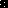 